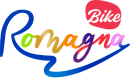 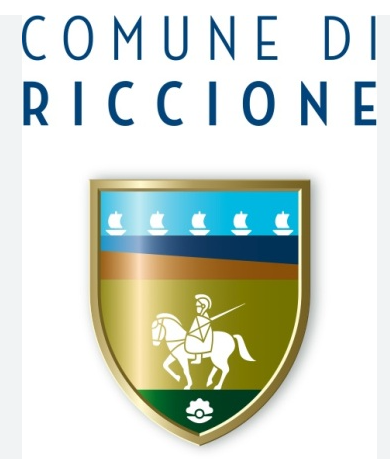 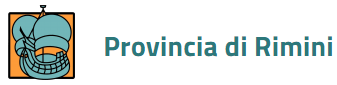 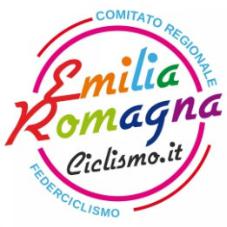 Asd Cicloclub ESTENSEVia Strada Prov.le per Copparo, 24 Fiscaglia (Fe) - Affiliata FCI – 07V1576SABATO 14   GENNAIO 2023  RICCIONEc/o Palazzo del Turismo- 1° piano -  in piazzale Ceccarini 11Il Comitato Regionale dell’Emilia Romagna della F.C.I.indice ed organizza in collaborazione con il Cicloclub Estense unCORSO DI FORMAZIONEPER IL RILASCIO DELL’ABILITAZIONEDI ADDETTO ALLE SEGNALAZIONI AGGIUNTIVE (A.S.A.)Abilitazione rilasciata dal Ministero dell’Interno (Compartimento Polizia Stradale Emilia-Romagna) per la sicurezza e la regolazione del traffico nelle gare ciclistiche.Partecipazione:il corso, della durata di 8 ore e relativo esame, è aperto a tutti i cittadini che abbiano compiuto i 18 anni, siano in possesso della patente di guida per auto e che non abbiano pendenze penali o giudiziarie.Per gli appartenenti alle Forze di Polizia incaricati allo svolgimento di compiti di polizia stradale attualmente in servizio o congedati/dimessi da meno di 5 anni, il corso è ridotto a 4 ore e l’abilitazione si consegue senza esame.Programma:Ore 9.00: accreditamento, consegna materiali, saluto e presentazione del corsoOre 12.30 -13.30: pausaOre 18.00: conclusione lavori (compresi esami)Temi: a) autorizzazioni ed ordinanze per lo svolgimento delle gare ciclistiche, impostazione scorte di polizia o scorta tecnica, dispositivi di segnalazione, violazioni e sanzioni – b) segnalazione dei pericoli e tecniche di regolazione del traffico – c) servizi di polizia stradale ed espletamento degli stessi – d) regole di svolgimento delle manifestazioni sportive – e) obblighi del capo scorta e del personale di scorta tecnica – f) attrezzature per servizi di segnalazione e relative modalità operative – g) apparati radio per i collegamenti – h) la corsa vista dai corridori e tecnici al seguito.Le materie saranno trattate da docenti abilitati dalla F.C.I.Quota di partecipazione € 15,00 con iscrizione al corso e pratiche burocratiche, compreso il ritiro e la consegna degli attestati di abilitazione.L’eccedenza dei costi del corso è finanziata con il contributo della Destinazione Turistica Romagna nell’ambito del progetto Romagna Bike che valorizza e promuove eventi cicloturistici, itinerari e prodotti cicloturistici.Le adesioni dovranno pervenire entro il 10 Gennaio 2023  agli indirizzi e-mail:cicloclub@cicloclubestense.it e per conoscenza a: formazione@emiliaromagnaciclismo.it allegando la scheda di iscrizione  ed il pagamento ; il giorno del corso portare copia della patente di guida, scheda ministeriale Referente ed info: Sig  Luigi Menegatti  cell 338 – 9906284 / 337 – 590623 .per il Comitato Regionale FCI Emilia Romagna: 051 37295   A.s.d.  cicloclub ESTENSE corso DI FORMAZIONE ASA “ADDETTO alle SEGNALAZIONI AGGIUNTIVE” – NUOVI ASA              Scheda di partecipazione-iscrizione	DA SPEDIRE  SUBITO IN CASO DI ADESIONE FORMAZIONE OPERATORI ASA _ - NUOVI PATENTATI ASA GENNAIO 2023		NUOVO ASA  _X  ___		del   Sig. __________________________________________________________________________ nato il_____________a _______________________________________________ Prov. __________codice fiscale _______________________________________________________________________ patentino ASA n° _________________rilasciato il _________________________e residente in Via____________________________________________n° ______CAP._____________località__________________________________Provincia_________Tel._______________________fax:__________________________________ cell. ________________________________________indirizzo e-mail:_______________________________________@_____________________________Perché sei interessato? ________________________________________________________________________________________________________________________________________________Qual è il tuo titolo di studio? __________________________________________________________.Quale lavoro fai ________________________________  sei uno sportivo  __________________Quale sport pratichi____________________________________________________________  DATI PAGAMENTO : ASD CICLOCLUB ESTENSE  IBAN   IT 06 V 05387 13068 000000007995Invia la tua adesione a:SCHEDA DI ISCRIZIONE+ PAGAMENTO A:A.s.d. cicloclub ESTENSE - Via strada provinciale per Copparo 24 – 44027 FISCAGLIA (Fe) E-mail: cicloclub@cicloclubestense.itInfo: 338 9906284 -337 590623 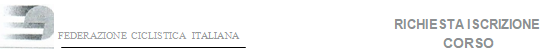 x0 FORMAZIONE	O AGGIORNAMENTOscegliere con una x (allegare copio di pagamento)CHE SI TERRA' A ______________________________il _________________DICHIARA di essere a conoscenza che, ai sensi del capo VI, art. 76{L) del D.P.R. 445/ 2000, le dichiarazioni mendaci, la falsità negli atti e l'uso di atti falsi sono puniti ai sensi del codice penale e delle leggi speciali.Firma   	Informativa privacy ai sensi dell'art.13 del Regolamento EU 2016/679Il sottoscritto dichiara di aver preso visione dell'informativa resa dalla FCI ai sensi dell'art. 13 del Regolamento EU 2016/679, relativamente ai dati forniti con l'invio del presente modulo di iscrizione.Con riferimento all'eventuale pubblicazione del proprio nome e cognome negli elenchi degli abilitati presenti sul sito federale e/o alla pubblicazione del materiale fotografico/ video realizzato durante i corsiPresta il consenso         Nega il consensoFirma    	N. B.La presente scheda deve essere compilata e firmata dall'interessato ed inviata all' organizzatore del corso in originale o tramite l'indirizzo e-mail  a cicloclub@cicloclubestense.itData 	_	scheda aggiornata 06/04/2018                   Informativa ai sensi dell' art. 13 del Regolamento europeo 679/2016 e consensoAi sensi dell'art . 13 del Regolamento europeo (UE) 2016/679 (di seguito GDPR), e in relazione ai dati personali di cui la Federazione Ciclistica Italiana entrerà nella disponibilità con il ricevimento del modulo di iscrizione ai corsi dalla medesima avviati, Le comunichiamo quanto segue:Titolare del trattamento e responsabile della protezione dei dati personali (DPO)Titolare del trattamento è la FEDERAZIONE CICLISTICA ITALIANA( nel seguito FCI) con sede In Roma presso la Curva Nord dello Stadio Olimpico. 11Titolare può essere contattato mediante la seguente email privacy@federciclismo.it .La FCI ha nominato responsabile della protezione dei dati personali (RPD ovvero, Data Protection Officer,  DPO) l'A vv. Daniela Moscarino contattabile al seguente recapito email : dpo@federciclismo.itFinalità del trattamento dei datiIl trattamento è finalizzato alla corretta gestione della Sua partecipazione ai corsi avviati dalla FCI ed ai quali Lei ha chiesto di essere iscritto mediante il relativo modulo. I suoi dati saranno trattati anche al fine di:adempiere agli obblighi previsti in ambito fiscale e contabile;"rispettare gli obblighi incombenti sulla FCI e previsti dalla normativa vigente.I dati personali potranno essere trattati a mezzo sia di archivi cartacei, informatici e telematici e trattati con modalità strettamente necessarie a far fronte alle finalità sopra indicate.Base giuridica del trattamentoLa FCI t ratta i Suoi dati personali lecitamente, laddove il trattamento:·sia necessario all'esecuzione di un contratto di cui Lei è parte o all'esecuzione di misure precontrattuali adottate su richiesta;"sia necessario per adempiere un obbligo legale incombente su FCI;"sia basato sul consenso espressoNel caso di specie la base giuridica del trattamento è rappresentata dalla sua richiesta di essere iscritto ai nostri corsi che non necessita, pertanto, di consenso. Il consenso espresso Le viene invece richiesto ai fini di poter eventualmente pubblicare il materiale fotogra fico/video realizzato durante i corsi a cui ha richiesto di partecipare, nonché il suo nome e cognome nell' elenco degli abilitati sul sito www.federciclismo .itConseguenze della mancata comunicazione dei dati personaliCon riguardo ai dati personali relativi all'esecuzione del contratto di cui Lei è parte o relativi all'adempimento ad un obbligo normativo (ad esempio gli adempimenti legati alla tenuta delle scritture contabili e fiscali), la mancata comunicazione dei dati personali impedisce il perfezionarsi del rapporto contrattuale stesso.S.Categorie di  dati  person aliI dati personali trattati sono solo quelli ordinari (dati anagrafici, di contatto e background curriculare )Conservazione dei datiI Suoi dati personali, oggetto di trattamento per le finalità sopra indicate , saranno conservati per il periodo di durata del corso e per i successivi 12 anni ai fini della storicità della qualifica; successivamente saranno mantenuti per il tempo in cui la FCI sia soggetta a obblighi di conservazione per finalità fiscali o per altre finalità, previste, da norme di legge o regolamento .Comunicazione e Diffusione dei datiI dati sono soggetti a pubblicazione negli elenchi delle qualifiche presenti nel sistema di tesseramento e, pertanto, visionabili dalle società affiliate e dai comitati regionali di appartenenza. I dati relativi al nome ed al cognome dei corsisti abilitati sono soggetti a pubblicazione sul sito www.federciclismo.it previo consenso del corsista.ProfilazioneI Suoi dati personali non sono soggetti ad alcun processo decisionale interamente automatizzato, ivi compresa la profilazione. 9.Diritti dell' interessatoTra i diritti a Lei riconosciuti dal GDPR rientrano quelli di:·chiedere alla FCI l' accesso ai Suoi dati personali ed alle informazioni relative agli stessi; la rettifica dei dati inesatti o l'integrazione di quelli incompleti; la cancellazione dei dati personali che La riguardano (al verificarsi di una delle condizioni indicate nell'art. 17, paragrafo l del GDPR e nel rispetto delle eccezioni previste nel paragrafo 3 dello stesso articolo); la limitazione del trattamento dei Suoi dati personali (al ricorrere di una delle ipotesi indicate nell'art . 18, paragrafo l del GDPR);-richiedere ed ottenere da FCI • nelle ipotesi in cui la base giuridica del trattamento sia il contratto o il consenso, e lo stesso sia effettuato con mezzi automatizzati - i Suoi dati personali in un formato strutturato e leggibile da dispositivo automatico, anche al fine di comunicare tali dati ad un altro titolare del trattamento (c.d. diritto alla portabilità del dati personali);opporsi in qualsiasi momento al trattamento dei Suoi dati personali al ricorrere di situazioni particolari che La riguardano;revocare il consenso in qualsiasi momento, limitatamente alle ipotesi In cui il trattamento sia basato sul Suo consenso per una o più specifiche finalità e riguardi dati personali comuni (ad esempio data e luogo di nascita o luogo di residenza), oppure particolari categorie di dati (ad esempio dati che rivelano la Sua origine razziale, le Sue opinioni politiche, le Sue convinzioni religiose, lo stato di salute o la vita sessuale). Il trattamento basato sul consenso ed effettuato antecedentemente alla revoca dello stesso conserva, comunque, la sua liceità ;I suddetti diritti possono essere esercitati inviando la richiesta agli indirizzi email  indicati al punto 1 della presente ( recapiti del Titolare e de l DPO) Ove ne ricorrano i presupposti Lei può proporre reclamo a un'autorità di controllo (www.garanteprivacy.it)Data _____________________	scheda aggiornata 06/04/2018	AL COMPARTIMENTO POLIZIA STRADALE		“Emilia Romagna”		        40100	B O L O G N AOGGETTO:	Domanda di RILASCIO dell’attestato di abilitazione all’esercizio del servizio di segnalazione aggiuntiva a competizioni ciclistiche su strada.	Il sottoscritto _______________________________________, nato a ________________________________ il _____/_____/_______ residente in1 _________________________________________________________ (    ) via/piazza ________________________________________, nr. _______, titolare di patente di guida Cat. _____, rilasciata il _____/_____/_______ da Prefettura/Ufficio Provinciale M.C.T.C. di ______________________________ ovvero da2 _________________________________ e valida sino a _____/_____/_______, telefono ____________, indirizzo di posta elettronica___________________, chiede, ai sensi dell’art. 3-bis), , comma 1 del provvedimento dirigenziale 27.11.2002, e successive modifiche e integrazioni, concernente il disciplinare alle competizioni ciclistiche su strada, di ottenere il rilascio  dell’attestato di abilitazione all’esercizio del servizio di segnalazione aggiuntiva a competizioni ciclistiche. DICHIARA SOTTO LA PROPRIA RESPONSABILITÀ:Di aver assolto i propri obblighi connessi alla presenza sul territorio nazionale dei cittadini stranieri residenti in Paesi diversi dall’Unione Europea3,Data _____/_____/_______				Firma			____________________________________________Allegati:Fotocopia della patente di guida;Attestato di formazione rilasciato dalla Federazione Ciclistica Italiana o società, associazioni o Ente di promozione sportiva riconosciuti dal Coni all’uopo delegati o autorizzati dalla Federazione Ciclistica Italiana;Certificazione rilasciata da una società, associazione o Ente di promozione sportiva che attesti il rapporto che le ga il richiedente a una di quest’ultime ai sensi dell’art. 1, comma 1 del Disciplinare, ovvero certificazione che attesti il rapporto che lega il richiedente con una impresa autorizzata ad erogare servizi di scorta tecnica a titolo oneroso ai sensi dell’rt. 1, comma 2 del Disciplinare.dichiarazione sostitutiva di autocertificazione sul possesso dei requisiti morali richiesti dall'art. 11 del T.U.L.P.S._ Allegato 1 alla circolare n. 300/A/871/20/116/1/1 del 31/01/2020Dichiarazione sostitutiva di certificazioni(D.P.R. nr. 445 del 28.12.2000)AL  diBOLOGNA___________Il/la sottoscritto/a _____________________________________________________ nat___  a ___________ ____________________________________________________________ Prov. ______ il ___/___/______residente a ___________________________________________ Prov. ______ in Via/Piazza ______________________________________________________________________________________ nr. ________consapevole delle sanzioni penali in caso di dichiarazioni false e della conseguente decadenza dai benefici eventualmente conseguiti (ai sensi degli artt. 75 e 76 D.P.R. 445/2000) sotto la propria responsabilitàD I C H I A R Adi essere nat___ a ______________________________________________ Prov._____ il ___/___/____      di essere residente nel Comune di ________________________________________________________	Via/Piazza ___________________________________________________________________ nr. ____;di essere cittadino italiano / cittadino _______________________________ e di avere assolto i propri obblighi connessi alla presenza sul territorio nazionale dei cittadini stranieri residenti in Paesi diversi dall’Unione Europea; ¹di avere pendente presso ___________________________________ procedimento penale per ____________________________________________________________________________________di aver riportato le seguenti condanne (indicare anche quelle non definitive)	____________________________________________________________________________________	____________________________________________________________________________________;di non aver riportato condanne penali, neanche per effetto di sentenze di patteggiamento e decreti penali di condanna;di non essere a conoscenza di procedimenti penali a mio carico;di non essere sottoposto a misure di prevenzione.Il/la sottoscritto/a dichiara inoltre di essere informato/a, ai sensi del D.lgs. nr. 196/2003 (codice in  materia di protezione dei dati personali) che i dati personali raccolti saranno trattati, anche con strumenti informatici, esclusivamente nell’ambito del procedimento per il quale la presente dichiarazione viene resa.	___________________					_________________________________		(data)						    (firma leggibile del dichiarante)N.B. la presente dichiarazione non necessita dall’autocertificazione della firma e sostituisce a tutti gli effetti le normali certificazioni richieste o destinate ad una pubblica Amministrazione nonché ai gestori di pubblici servizi e ai privati che vi consentono. L’Amministrazione si riserva di effettuare controlli, anche a campione, sulla veridicità delle dichiarazioni (art. 71, comma 1, D.P.R.445/2000). In caso di dichiarazione falsa il cittadino sarà denunciato all’Autorità Giudiziaria. IL/LA SOTTOSCRITTO/A (nome e cognome in stampatello)NATO/A 	DATA DI NASCITA(GG/MM/AAAA)CODICE FISCALEINDIRIZZOCAP	CITTA'	PROVINCIATELEFONO abitazione	TELEFONO cellularePOSTA ELETTRONICA (dato obbligatorio)TITOLO DI STUDIOEVENTUALI CORSI FCI FREQUENTATINUMERO TESSERA FCIAllegato 18  alla circolare n. 300/A/871/20/116/1/1 del 31/01/2020MARCADABOLLO